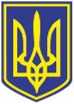 УКРАЇНАЧОРНОМОРСЬКИЙ МІСЬКИЙ ГОЛОВАР О З П О Р Я Д Ж Е Н Н Я     29.06.2023                                                               169        Відповідно  до поданих заяв міському  голові  від  жителів громади  про надання матеріальної допомоги на лікування, згідно з п.3.5 р. ІІІ заходів Міської цільової програми соціального захисту та надання соціальних послуг населенню Чорноморської територіальної  громади  на 2021-2025  роки,  затвердженої  рішенням  Чорноморської міської  ради Одеського району Одеської області від 24.12.2020  № 16-VIII (зі змінами та доповненнями), враховуючи рекомендації засідання міської координаційної ради з питань соціального захисту малозабезпечених верств населення, протокол від 21.06.2023 № 13, керуючись           ст. ст. 42, 64 Закону України   «Про місцеве самоврядування в Україні»,Надати одноразову матеріальну  допомогу з коштів бюджету Чорноморської міської територіальної громади,  передбачених  на  соціальний  захист  населення:         2. Фінансовому управлінню Чорноморської міської ради Одеського району Одеської області (Ольга Яковенко) перерахувати управлінню соціальної політики Чорноморської міської ради Одеського району Одеської області матеріальну допомогу в сумі 327000,00  грн, з урахуванням поштового збору, за рахунок коштів бюджету Чорноморської міської територіальної громади, передбачених на соціальний захист населення.        3. Управлінню соціальної політики Чорноморської міської ради Одеського району Одеської області (Тетяна Прищепа)  виплатити вказані суми громадянам.        4. Контроль    за    виконанням    даного    розпорядження    покласти на заступника міського голови Наталю Яволову.            Міський голова                                                                              Василь ГУЛЯЄВ Про    надання    матеріальної    допомоги  -Яровій Ользі Миколаївні19000грн-Собрановій Раїсі Тимофіївні5000грн-Ярощук Дар’ї Павлівні5000грн -Зубченку Сергію Геннадійовичу10000грн-Лях Інні Юріївні3000грн-Свистуновій Нелі Георгіївні5000грн-Іванюку Степану Феодосійовичу3000грн-Портній Євгенії Дмитрівні5000грн-Майстровій Олександрі Федорівні3000грн-Зайцеву Олександру Григоровичу5000грн-Резнюк Людмилі Лазарівні8000грн-Калинович Галині Іванівні10000грн-Єрмоленку  Миколі Васильовичу7000грн-Грязону Андрію Миколайовичу3000грн-Панковій Ользі Степанівні10000грн-Алавацькій Вікторії Миколаївні5000грн-Жигар Ларисі Миколаївні10000грн-Науменко Тетяні Григорівні5000грн-Малих Валентині Павлівні5000грн-Зайцевій Валентині Федорівні3000грн-Каікі Валерію Івановичу5000грн-Артемоненку Олександру Миколайовичу5000грн-Кузьменко Катерині Тахірівні3000грн-Бокію Володимиру Михайловичу5000грн-Пережок Вадиму Богдановичу10000грн-Папузі Ользі Миколаївні10000грн-Шпирко Юрію Володимировичу8000грн-Семеновій Тамарі Іванівні10000грн-Островській Лілії Володимирівні10000грн-Черкас Людмилі Миколаївні3000грн-Ковальчук Євгенії Василівні8000грн-Соколовій Галині Євстафіївні3000грн-Храпенко Меланії Юхимівні3000грн-Сальнику Євгену Олександровичу3000грн-Будилкіній Наталії Яківні3000грн-Грачовій Марині Володимирівні19000грн-Волобуєвій  Ганні Олексіївні8000грн-Реуці Вячеславу Вячеславовичу19000грн-Перепичці Ніні Олександрівні3000грн-Корчаківській Любові Анатоліївні5000грн-Босак Ганні Тимофіївні2000грн-Ковальчуку Миколі Володимировичу2000грн-Заплітному Василю Олександровичу3000грн-Кравченко Валентині Іванівні3000грн-Маслову Іллі Львовичу2000грн-Неделко Наталії Павлівні3000грн-Онищенко Раїсі Сергіївні5000грн-Прудніковій Риммі Юріївні6000грн-Жевлакову Володимиру Михайловичу5000грн-Волковій Лідії Анатоліївні5000грн-Забродіну Олегу Романовичу8000грн-Шуббі Ніні Георгіївні3000грн-Бондар Людмилі Дмитрівні8000грн     327000грн